T.C.ÇALDIRAN KAYMAKAMLIĞIALTIYOL İLKÖĞRETİM KURUMLARI MÜDÜRLÜĞÜ2019-2023 STRATEJİK PLANI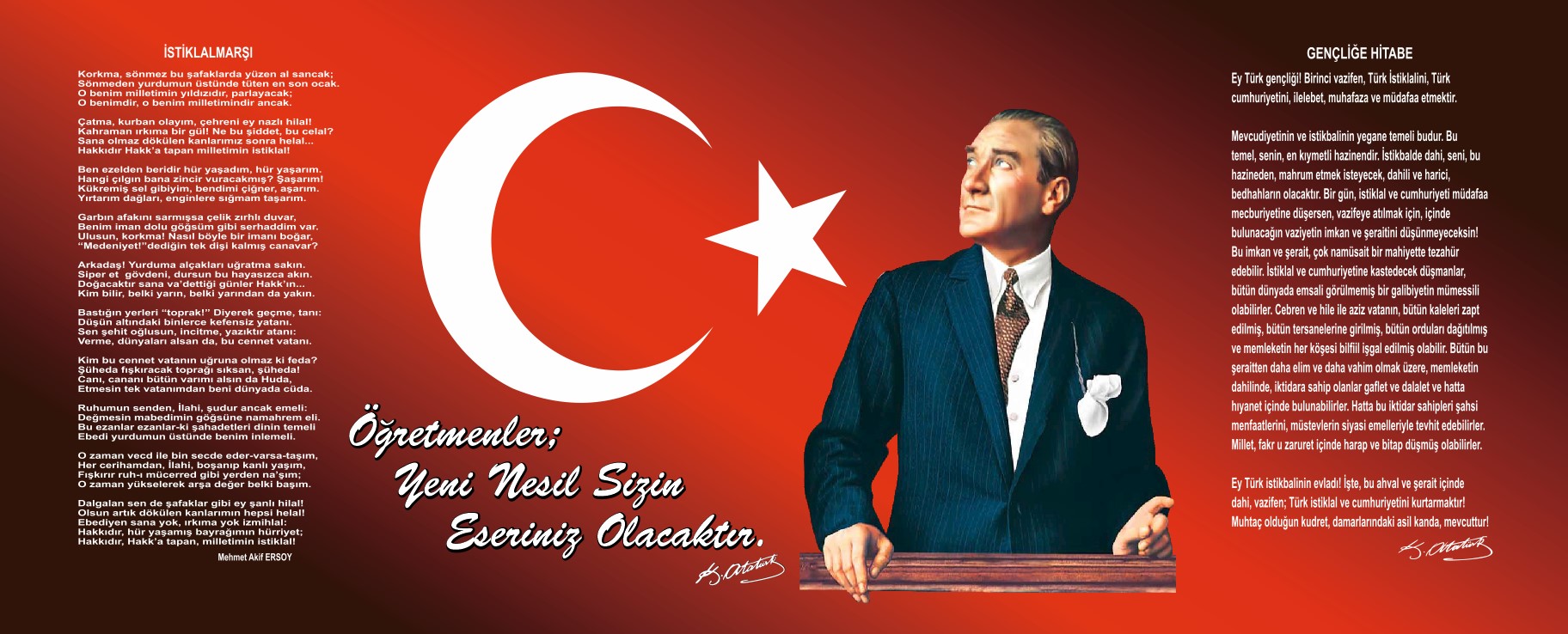 SUNUŞBu çalışma artık bizim kurumsallaştığımızı, kurumsallaşmak zorunda olduğumuzu ve kurumsallaşmanın önemi göstermesi açısından çok önemlidir. Kuruma yeni gelen müdür, öğretmen veya diğer personeller, kurumun stratejik planını bilirse daha verimli olacak, kurumu tanımış, misyonunu, zayıf ve güçlü yanlarını bilmiş olacaktır. Bütün bunlar kişiye göre yönetim tarzından kurtulup kurumsal hedeflere göre yönetim tarzının oturmasını sağlayacaktır.Kurumsallaşma, her işin amacı, aracı ve zamanının olduğunun bilinmesi yani ‘bu işi ben şu araçla şu amaç için şu zamanda şu hedefe ulaşmak için yapmalıyım’ demektir. Örneğin öğrenme güçlüğü çeken bir öğrenci çeşitli tanıma sorularıyla tanınmalı, bu tanımadaki amacın öğrencinin öğrenmesindeki belli güçlükleri tanımak ve öğrencinin kendisine, ailesine, devletine yararlı bir birey haline getirmek olduğu işin başında belirlenmelidir.  	  Taner OSKAY   Okul MüdürüİÇİNDEKİLERBÖLÜM I: GİRİŞ ve PLAN HAZIRLIK SÜRECİ2019-2023 dönemi stratejik plan hazırlanması süreci Üst Kurul ve Stratejik Plan Ekibinin oluşturulması ile başlamıştır. Ekip tarafından oluşturulan çalışma takvimi kapsamında ilk aşamada durum analizi çalışmaları yapılmış ve durum analizi aşamasında paydaşlarımızın plan sürecine aktif katılımını sağlamak üzere paydaş anketi, toplantı ve görüşmeler yapılmıştır. Durum analizinin ardından geleceğe yönelim bölümüne geçilerek okulumuzun amaç, hedef, gösterge ve eylemleri belirlenmiştir. Çalışmaları yürüten ekip ve kurul bilgileri altta verilmiştir.STRATEJİK PLAN ÜST KURULUSTEATEJİK PLAN HAZIRLAMA EKİBİBÖLÜM II: DURUM ANALİZİ1. Okulumuzun Kısa TınıtımıAltıyol İlköğretim Okulu 1970 yılında eğitim öğretime açılmıştır. İlk açıldığında beş yıllık olan okulumuz birleştirilmiş sınıf olarak faaliyet sürdürmekteydi. Okul adını bulunduğu köyden almıştır ancak Çaldıran Ovasında olan 1976 depreminde tüm köy yıkılmış ve okulumuz da 1976 depreminde yıkılmıştır. 1970 yılında öğrenci sayısı 60, öğretmen sayısı 1 ve hizmetlisi olmayan okulun temizlik ve diğer işleri öğretmenler ve öğrenciler tarafından yapılırdı. 1987 yılında köyümüze ilkokulun yanı sıra ortaokulda açılmıştır. Bu binada iki sınıf, müdür odası ve müdür yardımcısı odası vardı. Ortaokul bölümünün ilk müdürü Osman KESİCİ olup tek sınıf ve üç öğretmenle eğitim öğretime açılmıştır. 1997’de şuan eğitim yapılan okul binası yapılarak ayrı ayrı olan ilköğretim ve orta öğretim bölümü tek çatı altında toplanmıştır. Bu bina üç katlıdır. Daha önce ortaokul olarak kullanılan bina ise ek bina olarak kullanılmaya başlanmıştır. Yeni yapılan binada 10 sınıf, öğretmenler odası, müdür odası, rehberlik odası, müdür yardımcıları odası vardır. Ayrıca bütün sınıflarda etkileşimli tahta bulunmakta olup ihtiyaç duyulduğunda kullanılmaktadır. Okulda jeneratör ve fotokopi makinesi de vardır. Geniş bir bahçesi olan okulumuzun basketbol sahası da bulunmakta olup bahar aylarında sınıflar arası turnuvalar düzenlenmektedir. Kalorifer ile ısıtılan okulumuzda 1 hizmetli bulunmaktadır.Altıyol İlköğretim Kurumu Çaldıran-Özalp anayoluna çok yakın olup ulaşım problemi yaşamamaktadır. İlçeye uzaklığı 15 km’dir. Öğretmenler ilçeden servisle gelip gitmektedirler.Okulumuz yeni binası ile eğitime başlaması ile birlikte taşıma merkezi olmuştur. İlk zamanlarda 25 çevre köyden taşımayla öğrenci alan okulumuz zamanla ilçede ve köylerde yapılan ilköğretim okullarının açılmasıyla, Bezirhane,  Koçovası, Çay mezrası ve Yağıbasan köylerinden okulumuza taşımalı öğrenci almaya başlamıştır.2. Okulun Mevcut Durumu: Temel İstatistiklerOkul KünyesiOkulumuzun temel girdilerine ilişkin bilgiler altta yer alan okul künyesine ilişkin tabloda yer almaktadır.Temel Bilgiler Tablosu- Okul Künyesi Çalışan BilgileriOkulumuzun çalışanlarına ilişkin bilgiler altta yer alan tabloda belirtilmiştir.Çalışan Bilgileri TablosuOkulumuz Bina ve Alanları	Okulumuzun binası ile açık ve kapalı alanlarına ilişkin temel bilgiler altta yer almaktadır.Okul Yerleşkesine İlişkin Bilgiler Sınıf ve Öğrenci Bilgileri	Okulumuzda yer alan sınıfların öğrenci sayıları alttaki tabloda verilmiştir.Donanım ve Teknolojik KaynaklarımızTeknolojik kaynaklar başta olmak üzere okulumuzda bulunan çalışır durumdaki donanım malzemesine ilişkin bilgiye alttaki tabloda yer verilmiştir.Teknolojik Kaynaklar TablosuGelir ve Gider BilgisiOkulumuzun genel bütçe ödenekleri, okul aile birliği gelirleri ve diğer katkılarda dâhil olmak üzere gelir ve giderlerine ilişkin son iki yıl gerçekleşme bilgileri alttaki tabloda verilmiştir.3. Paydaş AnaliziKurumumuzun temel paydaşları öğrenci, veli ve öğretmen olmakla birlikte eğitimin dışsal etkisi nedeniyle okul çevresinde etkileşim içinde olunan geniş bir paydaş kitlesi bulunmaktadır. Paydaşlarımızın görüşleri anket, toplantı, dilek ve istek kutuları, elektronik ortamda iletilen önerilerde dâhil olmak üzere çeşitli yöntemlerle sürekli olarak alınmaktadır.Paydaş anketlerine ilişkin ortaya çıkan temel sonuçlara altta yer verilmiştir.Öğrenci Anketi Sonuçları:Okuldaki öğrencilerin %30 una anket düzenlendi. Bunun sonucunda okulumuz binasının eksiklikleri göze çarpmıştır. Kantinin bulunmaması, okulda laboratuvar olmaması, spor salonunun olmaması, görsel sanatlar atölyesinin olmamasından şikayetçi olmuşlardır.	Okulda demokratik bir ortam oluşmuştur. Öğrenci öğretmen ilişkisinin çok iyi olduğu; okul idaresi ile öğrencilerin ilişkilerinin iyi yönlü olduğu anketler sonucu gözlemlenmiştir.Öğretmen Anketi Sonuçları:Veli Anketi Sonuçları:Anket velilerimizin %30 katılımıyla gerçekleştirilmiştir.Okulun kantininin olmaması, binanın eskiliğinden dolayı çocukların can güvenliliğinin olmaması, kantinin olmaması, okulun erken saatte başlaması, sokak köpeklerinin öğrencilere saldırması göze çarpan genel sıkıntılardır.4.GZFT (Güçlü, Zayıf, Fırsat, Tehdit) AnaliziOkulumuzun temel istatistiklerinde verilen okul künyesi, çalışan bilgileri, bina bilgileri, teknolojik kaynak bilgileri ve gelir gider bilgileri ile paydaş anketleri sonucunda ortaya çıkan sorun ve gelişime açık alanlar iç ve dış faktör olarak değerlendirilerek GZFT tablosunda belirtilmiştir. Dolayısıyla olguyu belirten istatistikler ile algıyı ölçen anketlerden çıkan sonuçlar tek bir analizde birleştirilmiştir.Kurumun güçlü ve zayıf yönleri donanım, malzeme, çalışan, iş yapma becerisi, kurumsal iletişim gibi çok çeşitli alanlarda kendisinden kaynaklı olan güçlülükleri ve zayıflıkları ifade etmektedir ve ayrımda temel olarak okul müdürü/müdürlüğü kapsamından bakılarak iç faktör ve dış faktör ayrımı yapılmıştır. 5. Gelişim ve Sorun AlanlarımızBÖLÜM III: MİSYON, VİZYON VE TEMEL DEĞERLEROkul Müdürlüğümüzün Misyon, vizyon, temel ilke ve değerlerinin oluşturulması kapsamında öğretmenlerimiz, öğrencilerimiz, velilerimiz, çalışanlarımız ve diğer paydaşlarımızdan alınan görüşler, sonucunda stratejik plan hazırlama ekibi tarafından oluşturulan Misyon, Vizyon, Temel Değerler; Okulumuz üst kurulana sunulmuş ve üst kurul tarafından onaylanmıştır.1. Misyonumuz2. Vizyonumuz3. Temel Değerler BÖLÜM IV: AMAÇ, HEDEF VE EYLEMLERTEMA I: EĞİTİM VE ÖĞRETİME ERİŞİMEğitim ve öğretime erişim okullaşma ve okul terki, devam ve devamsızlık kapsamında yürütülen faaliyetlerin ele alındığı temadır.Stratejik Amaç 1: Eğitimde fırsat eşitliği gözetilerek eğitim ve öğretime erişimi sağlamak.  Stratejik Hedef 1.1 Okulumuzda kaydı bulunan öğrencilerimizin devam oranlarını artırmak Performans Göstergeleri EylemlerTEMA II: EĞİTİM VE ÖĞRETİMDE KALİTENİN ARTIRILMASIBu tema altında öğrencilerin çağın gerektirdiği bilgi, beceri, tutum ve davranışın kazandırılmasına yönelik faaliyetler yer almaktadır. Stratejik Amaç 2: Öğrencilerimizin gelişmiş dünyaya uyum sağlayacak şekilde donanımlı, başarı düzeyleri yüksek, ülke kalkınmasında aktif, yaşam becerileri güçlü, özgüven sahibi, insani ve milli değerlere haiz, girişimci ve katılımcı bireyler olabilmesini sağlamak.Stratejik Hedef 2.1.  Velileri de sürece dâhil eden rehberlik anlayışı ile öğrencilerimizin başarı düzeylerini yükseltmek, ruhsal ve fiziksel gelişimlerine yönelik faaliyetlere katılım oranını artırmak.Performans GöstergeleriEylemlerTEMA III: KURUMSAL KAPASİTEKurumsal kapasitenin geliştirilmesine yönelik olarak fiziki, mali ve teknolojik altyapının geliştirilmesi, beşeri kaynakların niteliklerinin arttırılması ile yönetim ve organizasyon yapısının geliştirilmesine yönelik politikalar bu tema altında ele alınacaktır. Stratejik Amaç 3: Eğitim ve öğretim faaliyetlerinin daha nitelikli olarak verilebilmesi için okulumuzun kurumsal kapasitesi güçlendirmek. Stratejik Hedef 3.1.  Okulumuzdaki insan kaynağının niteliğini geliştirmek, okulumuzu verimli bir mali yapı ile belirlenen kurum standartlarına uygun hale getirmek.Performans GöstergeleriEylemler BÖLÜM V: MALİYETLENDİRME 2019-2023 Stratejik Planı Faaliyet/Proje Maliyetlendirme TablosuBÖLÜM VI: İZLEME VE DEĞERLENDİRMEOkulumuz Stratejik Planı izleme ve değerlendirme çalışmalarında 5 yıllık Stratejik Planın izlenmesi ve 1 yıllık gelişim planın izlenmesi olarak ikili bir ayrıma gidilecektir. Stratejik planın izlenmesinde 6 aylık dönemlerde izleme yapılacak denetim birimleri, il ve ilçe millî eğitim müdürlüğü ve Bakanlık denetim ve kontrollerine hazır halde tutulacaktır.Yıllık planın uygulanmasında yürütme ekipleri ve eylem sorumlularıyla aylık ilerleme toplantıları yapılacaktır. Toplantıda bir önceki ayda yapılanlar ve bir sonraki ayda yapılacaklar görüşülüp karara bağlanacaktır. BÖLÜM I GİRİŞ VE PLAN HAZIRLIK SÜRECİ      1. Stratejik Plan Üst Kurulu      2. Steatejik Plan Hazırlama EkibiBÖLÜM II: DURUM ANALİZİ      1. Okulun Kısa Tanıtımı      2. Okulun Mevcut Durumu: Temel istatistikler              Okulun künyesi              Çalışan bilgileri              Okul bina ve Alanları              Sınıf ve Öğrenci bilgileri              Donanım ve Teknolojik Kaynaklarımız              Gelir ve gider bilgisi       3. Paydaş Analizi              Öğrenci anket sonuçları              Öğretmen anket sonuçları              Veli anket sonuçları       4. GZFT (Güçlü, Zayıf, Fırsat, Tehdit) Analizi       5. Gelişim ve sorun alanlarımızBÖLÜM III: MİSYON, VİZYON VE TEMEL DEĞERLER       1. Misyonumuz       2. Vizyonumuz       3. Temel DeğerlerBÖLÜM IV: AMAÇ, HEDEF VE EYLEMLER       1. TEMA I: EĞİTİM VE ÖĞRETİME ERİŞİM       2. TEMA II: EĞİTİM VE ÖĞRETİMDE KALİTENİN ARTIRILMASI       3. TEMA III: KURUMSAL KAPASİTEBÖLÜM V: MALİYETLENDİRMEBÖLÜM VI: İZLEME VE DEĞERLENDİRMEÜst Kurul BilgileriÜst Kurul BilgileriAdı SoyadıUnvanıTaner OSKAYOkul MüdürüAbdullah ÇELEBİMüdür YardımcısıSelman GÜLÖğretmenMehmet  Nuri SİRİKOkul Aile Birliği BaşkanıVesim YALÇINOkul Aile Birliği Yönetim Kurulu ÜyesiEkip BilgileriEkip BilgileriAdı SoyadıUnvanıAbdullah ÇelebiMüdür YardımcısıZeynep Özge ALAÖğretmenNurşen AKKAYAÖğretmenRıdvan KOÇÖğretmenVesim YALÇINOkul Aile Birliği Yönetim Kurulu Üyesiİli: VANİli: VANİli: VANİli: VANİlçesi: ÇALDIRANİlçesi: ÇALDIRANİlçesi: ÇALDIRANİlçesi: ÇALDIRANAdres: Altıyol Köyü Çaldıran/VANAltıyol Köyü Çaldıran/VANAltıyol Köyü Çaldıran/VANTelefon Numarası: 055466774590507328962705546677459050732896270554667745905073289627Faks Numarası:Faks Numarası:0432 418 11 340432 418 11 34e- Posta Adresi:taner.oskay65@gmail.comtaner.oskay65@gmail.comtaner.oskay65@gmail.comWeb sayfası adresi:Web sayfası adresi:http://altiyolilkokulumeb.k12.trhttp://altiyolortaokulumeb.k12.trhttp://altiyolilkokulumeb.k12.trhttp://altiyolortaokulumeb.k12.trKurum Kodu:743549743415743549743415743549743415Öğretim Şekli:Öğretim Şekli:İkili eğitimİkili eğitimOkulun Hizmete Giriş Tarihi : 1970Okulun Hizmete Giriş Tarihi : 1970Okulun Hizmete Giriş Tarihi : 1970Okulun Hizmete Giriş Tarihi : 1970Toplam Çalışan SayısıToplam Çalışan Sayısı2929Öğrenci Sayısı:Kız250250Öğretmen SayısıKadın1818Öğrenci Sayısı:Erkek274274Öğretmen SayısıErkek1111Öğrenci Sayısı:Toplam524524Öğretmen SayısıToplam2929Derslik Başına Düşen Öğrenci SayısıDerslik Başına Düşen Öğrenci SayısıDerslik Başına Düşen Öğrenci Sayısı:26Şube Başına Düşen Öğrenci SayısıŞube Başına Düşen Öğrenci SayısıŞube Başına Düşen Öğrenci Sayısı:23Öğretmen Başına Düşen Öğrenci SayısıÖğretmen Başına Düşen Öğrenci SayısıÖğretmen Başına Düşen Öğrenci Sayısı:20Şube Başına 30’dan Fazla Öğrencisi Olan Şube SayısıŞube Başına 30’dan Fazla Öğrencisi Olan Şube SayısıŞube Başına 30’dan Fazla Öğrencisi Olan Şube Sayısı:4Öğrenci Başına Düşen Toplam Gider MiktarıÖğrenci Başına Düşen Toplam Gider MiktarıÖğrenci Başına Düşen Toplam Gider Miktarı0Öğretmenlerin Kurumdaki Ortalama Görev SüresiÖğretmenlerin Kurumdaki Ortalama Görev SüresiÖğretmenlerin Kurumdaki Ortalama Görev Süresi3 YILUnvan*ErkekKadınToplamOkul Müdürü ve Müdür Yardımcısı303Sınıf Öğretmeni4812Branş Öğretmeni6814Rehber Öğretmen011İdari Personel000Yardımcı Personel101Güvenlik Personeli000Toplam Çalışan Sayıları141731Okul Bölümleri Okul Bölümleri Özel AlanlarVarYokOkul Kat Sayısı3Çok Amaçlı SalonyokDerslik Sayısı13Çok Amaçlı SahayokDerslik Alanları (m2)585m2KütüphanevarKullanılan Derslik Sayısı13Fen LaboratuvarıyokŞube Sayısı22Bilgisayar Laboratuvarıyokİdari Odaların Alanı (m2)35m2İş AtölyesiyokÖğretmenler Odası (m2)45m2Beceri AtölyesiyokOkul Oturum Alanı (m2)645PansiyonyokOkul Bahçesi (Açık Alan)(m2)1012000Okul Kapalı Alan (m2)7849Sanatsal, bilimsel ve sportif amaçlı toplam alan (m2)-Kantin (m2)-Tuvalet Sayısı3Diğer (………….)SINIFIKızErkekToplamSINIFIKızErkekToplamANASINIFI A710175/A101929ANASINIFI B89175/B121729ANASINIFI C98176/A2420441/A1312256/B2618441/B1211237/A2014342/A88167/B1717342/B511167/C1411253/A511168/A1017273/B1011218/B156213/C98178/C216184/A109194/B41115Akıllı Tahta Sayısı15TV Sayısı1Masaüstü Bilgisayar Sayısı12Yazıcı Sayısı1Taşınabilir Bilgisayar Sayısı0Fotokopi Makinası Sayısı2Projeksiyon Sayısı1İnternet Bağlantı Hızı18 MbpsYıllarGelir MiktarıGider Miktarı201700201800Öğretmenlerimle ihtiyaç duyulduğunda rahatlıkla görüşebiliyorum.Öğretmenlerimle ihtiyaç duyulduğunda rahatlıkla görüşebiliyorum.Öğretmenlerimle ihtiyaç duyulduğunda rahatlıkla görüşebiliyorum.Öğretmenlerimle ihtiyaç duyulduğunda rahatlıkla görüşebiliyorum.Öğretmenlerimle ihtiyaç duyulduğunda rahatlıkla görüşebiliyorum.Kesinlikle Katılıyorum Katılıyorum Kararsızım Kısmen KatılıyorumKatılmıyorum96301268Okul müdürü ile ihtiyaç duyulduğunda rahatlıkla konuşabiliyorum.Okul müdürü ile ihtiyaç duyulduğunda rahatlıkla konuşabiliyorum.Okul müdürü ile ihtiyaç duyulduğunda rahatlıkla konuşabiliyorum.Okul müdürü ile ihtiyaç duyulduğunda rahatlıkla konuşabiliyorum.Okul müdürü ile ihtiyaç duyulduğunda rahatlıkla konuşabiliyorum.Kesinlikle Katılıyorum Katılıyorum Kararsızım Kısmen KatılıyorumKatılmıyorum8131121315Okulun rehberlik servisinden yeterince yararlanabiliyorum.Okulun rehberlik servisinden yeterince yararlanabiliyorum.Okulun rehberlik servisinden yeterince yararlanabiliyorum.Okulun rehberlik servisinden yeterince yararlanabiliyorum.Okulun rehberlik servisinden yeterince yararlanabiliyorum.Kesinlikle Katılıyorum Katılıyorum Kararsızım Kısmen KatılıyorumKatılmıyorum5237161037Okula yönelttiğimiz öneri ve isteklerimiz dikkate alınır.Okula yönelttiğimiz öneri ve isteklerimiz dikkate alınır.Okula yönelttiğimiz öneri ve isteklerimiz dikkate alınır.Okula yönelttiğimiz öneri ve isteklerimiz dikkate alınır.Okula yönelttiğimiz öneri ve isteklerimiz dikkate alınır.Kesinlikle Katılıyorum Katılıyorum Kararsızım Kısmen KatılıyorumKatılmıyorum813210821Okulda kendimi güvende hissediyorum.Okulda kendimi güvende hissediyorum.Okulda kendimi güvende hissediyorum.Okulda kendimi güvende hissediyorum.Okulda kendimi güvende hissediyorum.Kesinlikle Katılıyorum Katılıyorum Kararsızım Kısmen KatılıyorumKatılmıyorum101259413Okulda öğrencilerle ilgili alınan kararlardan bizlerin görüşü alınır.Okulda öğrencilerle ilgili alınan kararlardan bizlerin görüşü alınır.Okulda öğrencilerle ilgili alınan kararlardan bizlerin görüşü alınır.Okulda öğrencilerle ilgili alınan kararlardan bizlerin görüşü alınır.Okulda öğrencilerle ilgili alınan kararlardan bizlerin görüşü alınır.Kesinlikle Katılıyorum Katılıyorum Kararsızım Kısmen KatılıyorumKatılmıyorum5721181739Öğretmenler yeniliğe açık olarak derslerin işlenişinde çeşitli yöntemler kullanmaktadır.Öğretmenler yeniliğe açık olarak derslerin işlenişinde çeşitli yöntemler kullanmaktadır.Öğretmenler yeniliğe açık olarak derslerin işlenişinde çeşitli yöntemler kullanmaktadır.Öğretmenler yeniliğe açık olarak derslerin işlenişinde çeşitli yöntemler kullanmaktadır.Öğretmenler yeniliğe açık olarak derslerin işlenişinde çeşitli yöntemler kullanmaktadır.Kesinlikle Katılıyorum Katılıyorum Kararsızım Kısmen KatılıyorumKatılmıyorum11318579Derslerde konuya göre uygun araç gereçler kullanılmaktadır.Derslerde konuya göre uygun araç gereçler kullanılmaktadır.Derslerde konuya göre uygun araç gereçler kullanılmaktadır.Derslerde konuya göre uygun araç gereçler kullanılmaktadır.Derslerde konuya göre uygun araç gereçler kullanılmaktadır.Kesinlikle Katılıyorum Katılıyorum Kararsızım Kısmen KatılıyorumKatılmıyorum101255714Teneffüslerde ihtiyaçları giderebiliyorum.Teneffüslerde ihtiyaçları giderebiliyorum.Teneffüslerde ihtiyaçları giderebiliyorum.Teneffüslerde ihtiyaçları giderebiliyorum.Teneffüslerde ihtiyaçları giderebiliyorum.Kesinlikle Katılıyorum Katılıyorum Kararsızım Kısmen KatılıyorumKatılmıyorum89242829Okulun içi ve dışı temizdir.Okulun içi ve dışı temizdir.Okulun içi ve dışı temizdir.Okulun içi ve dışı temizdir.Okulun içi ve dışı temizdir.Kesinlikle Katılıyorum Katılıyorum Kararsızım Kısmen KatılıyorumKatılmıyorum7025111036Okulun binası ve diğer fiziki mekânlar yeterlidir.Okulun binası ve diğer fiziki mekânlar yeterlidir.Okulun binası ve diğer fiziki mekânlar yeterlidir.Okulun binası ve diğer fiziki mekânlar yeterlidir.Okulun binası ve diğer fiziki mekânlar yeterlidir.Kesinlikle Katılıyorum Katılıyorum Kararsızım Kısmen KatılıyorumKatılmıyorum5728211432Okul kantininde satılan malzemeler sağlıklı ve güvenlidir.Okul kantininde satılan malzemeler sağlıklı ve güvenlidir.Okul kantininde satılan malzemeler sağlıklı ve güvenlidir.Okul kantininde satılan malzemeler sağlıklı ve güvenlidir.Okul kantininde satılan malzemeler sağlıklı ve güvenlidir.Kesinlikle Katılıyorum Katılıyorum Kararsızım Kısmen KatılıyorumKatılmıyorum126125117Okulumuzda yeterli miktarda sanatsal ve kültürel faaliyetler düzenlenmektedir.Okulumuzda yeterli miktarda sanatsal ve kültürel faaliyetler düzenlenmektedir.Okulumuzda yeterli miktarda sanatsal ve kültürel faaliyetler düzenlenmektedir.Okulumuzda yeterli miktarda sanatsal ve kültürel faaliyetler düzenlenmektedir.Okulumuzda yeterli miktarda sanatsal ve kültürel faaliyetler düzenlenmektedir.Kesinlikle Katılıyorum Katılıyorum Kararsızım Kısmen KatılıyorumKatılmıyorum822281822Okulumuzda alınan kararlar çalışanların katılımıyla alınır.Okulumuzda alınan kararlar çalışanların katılımıyla alınır.Okulumuzda alınan kararlar çalışanların katılımıyla alınır.Okulumuzda alınan kararlar çalışanların katılımıyla alınır.Okulumuzda alınan kararlar çalışanların katılımıyla alınır.Kesinlikle Katılıyorum Katılıyorum Kararsızım Kısmen KatılıyorumKatılmıyorum104110Kurumdaki tüm duyurular çalışanlara zamanında iletilir.Kurumdaki tüm duyurular çalışanlara zamanında iletilir.Kurumdaki tüm duyurular çalışanlara zamanında iletilir.Kurumdaki tüm duyurular çalışanlara zamanında iletilir.Kurumdaki tüm duyurular çalışanlara zamanında iletilir.Kesinlikle Katılıyorum Katılıyorum Kararsızım Kısmen KatılıyorumKatılmıyorum85120Her türlü ödüllendirmede adil olma, tarafsızlık veobjektiflik esastır.Her türlü ödüllendirmede adil olma, tarafsızlık veobjektiflik esastır.Her türlü ödüllendirmede adil olma, tarafsızlık veobjektiflik esastır.Her türlü ödüllendirmede adil olma, tarafsızlık veobjektiflik esastır.Her türlü ödüllendirmede adil olma, tarafsızlık veobjektiflik esastır.Kesinlikle Katılıyorum Katılıyorum Kararsızım Kısmen KatılıyorumKatılmıyorum106000Kendimi, okulun değerli bir üyesi olarak görüyorum.Kendimi, okulun değerli bir üyesi olarak görüyorum.Kendimi, okulun değerli bir üyesi olarak görüyorum.Kendimi, okulun değerli bir üyesi olarak görüyorum.Kendimi, okulun değerli bir üyesi olarak görüyorum.Kesinlikle Katılıyorum Katılıyorum Kararsızım Kısmen KatılıyorumKatılmıyorum123100Çalıştığım okul bana kendimi geliştirme imkanı tanımaktadır.Çalıştığım okul bana kendimi geliştirme imkanı tanımaktadır.Çalıştığım okul bana kendimi geliştirme imkanı tanımaktadır.Çalıştığım okul bana kendimi geliştirme imkanı tanımaktadır.Çalıştığım okul bana kendimi geliştirme imkanı tanımaktadır.Kesinlikle Katılıyorum Katılıyorum Kararsızım Kısmen KatılıyorumKatılmıyorum33622Okul, teknik araç ve gereç yönünden yeterli donanıma sahiptir.Okul, teknik araç ve gereç yönünden yeterli donanıma sahiptir.Okul, teknik araç ve gereç yönünden yeterli donanıma sahiptir.Okul, teknik araç ve gereç yönünden yeterli donanıma sahiptir.Okul, teknik araç ve gereç yönünden yeterli donanıma sahiptir.Kesinlikle Katılıyorum Katılıyorum Kararsızım Kısmen KatılıyorumKatılmıyorum13435Okulda çalışanlara yönelik sosyal ve kültürel faaliyetler düzenlenir.Okulda çalışanlara yönelik sosyal ve kültürel faaliyetler düzenlenir.Okulda çalışanlara yönelik sosyal ve kültürel faaliyetler düzenlenir.Okulda çalışanlara yönelik sosyal ve kültürel faaliyetler düzenlenir.Okulda çalışanlara yönelik sosyal ve kültürel faaliyetler düzenlenir.Kesinlikle Katılıyorum Katılıyorum Kararsızım Kısmen KatılıyorumKatılmıyorum33532Okulda öğretmenler arasında ayrım yapılmamaktadır.Okulda öğretmenler arasında ayrım yapılmamaktadır.Okulda öğretmenler arasında ayrım yapılmamaktadır.Okulda öğretmenler arasında ayrım yapılmamaktadır.Okulda öğretmenler arasında ayrım yapılmamaktadır.Kesinlikle Katılıyorum Katılıyorum Kararsızım Kısmen KatılıyorumKatılmıyorum85201Okulumuzda yerelde ve toplum üzerinde olumlu etki bırakacak çalışmalar yapılmaktadır.Okulumuzda yerelde ve toplum üzerinde olumlu etki bırakacak çalışmalar yapılmaktadır.Okulumuzda yerelde ve toplum üzerinde olumlu etki bırakacak çalışmalar yapılmaktadır.Okulumuzda yerelde ve toplum üzerinde olumlu etki bırakacak çalışmalar yapılmaktadır.Okulumuzda yerelde ve toplum üzerinde olumlu etki bırakacak çalışmalar yapılmaktadır.Kesinlikle Katılıyorum Katılıyorum Kararsızım Kısmen KatılıyorumKatılmıyorum311110Yöneticilerimiz yaratıcı ve yenilikçi düşüncelerin üretilmesini teşvik etmektedir.Yöneticilerimiz yaratıcı ve yenilikçi düşüncelerin üretilmesini teşvik etmektedir.Yöneticilerimiz yaratıcı ve yenilikçi düşüncelerin üretilmesini teşvik etmektedir.Yöneticilerimiz yaratıcı ve yenilikçi düşüncelerin üretilmesini teşvik etmektedir.Yöneticilerimiz yaratıcı ve yenilikçi düşüncelerin üretilmesini teşvik etmektedir.Kesinlikle Katılıyorum Katılıyorum Kararsızım Kısmen KatılıyorumKatılmıyorum59200Yöneticiler, okulun vizyonunu stratejilerini, iyileştirmeye açık alanlarını çalışanlarla paylaşır.Yöneticiler, okulun vizyonunu stratejilerini, iyileştirmeye açık alanlarını çalışanlarla paylaşır.Yöneticiler, okulun vizyonunu stratejilerini, iyileştirmeye açık alanlarını çalışanlarla paylaşır.Yöneticiler, okulun vizyonunu stratejilerini, iyileştirmeye açık alanlarını çalışanlarla paylaşır.Yöneticiler, okulun vizyonunu stratejilerini, iyileştirmeye açık alanlarını çalışanlarla paylaşır.Kesinlikle Katılıyorum Katılıyorum Kararsızım Kısmen KatılıyorumKatılmıyorum59200Okulumuzda sadece öğretmenlerin kullanımına tahsis edilmiş yerler yeterlidir.Okulumuzda sadece öğretmenlerin kullanımına tahsis edilmiş yerler yeterlidir.Okulumuzda sadece öğretmenlerin kullanımına tahsis edilmiş yerler yeterlidir.Okulumuzda sadece öğretmenlerin kullanımına tahsis edilmiş yerler yeterlidir.Okulumuzda sadece öğretmenlerin kullanımına tahsis edilmiş yerler yeterlidir.Kesinlikle Katılıyorum Katılıyorum Kararsızım Kısmen KatılıyorumKatılmıyorum45511Alanıma ilişkin yenilik ve gelişmeleri takip eder ve kendimi güncellerim.Alanıma ilişkin yenilik ve gelişmeleri takip eder ve kendimi güncellerim.Alanıma ilişkin yenilik ve gelişmeleri takip eder ve kendimi güncellerim.Alanıma ilişkin yenilik ve gelişmeleri takip eder ve kendimi güncellerim.Alanıma ilişkin yenilik ve gelişmeleri takip eder ve kendimi güncellerim.Kesinlikle Katılıyorum Katılıyorum Kararsızım Kısmen KatılıyorumKatılmıyorum87100İhtiyaç duyulduğunda okul çalışanlarıyla rahatlıkla görüşebiliyorum.İhtiyaç duyulduğunda okul çalışanlarıyla rahatlıkla görüşebiliyorum.İhtiyaç duyulduğunda okul çalışanlarıyla rahatlıkla görüşebiliyorum.İhtiyaç duyulduğunda okul çalışanlarıyla rahatlıkla görüşebiliyorum.İhtiyaç duyulduğunda okul çalışanlarıyla rahatlıkla görüşebiliyorum.Kesinlikle Katılıyorum Katılıyorum Kararsızım Kısmen KatılıyorumKatılmıyorum3739141129Bizi ilgilendiren okul duyurularını zamanında öğrenebiliyorum.Bizi ilgilendiren okul duyurularını zamanında öğrenebiliyorum.Bizi ilgilendiren okul duyurularını zamanında öğrenebiliyorum.Bizi ilgilendiren okul duyurularını zamanında öğrenebiliyorum.Bizi ilgilendiren okul duyurularını zamanında öğrenebiliyorum.Kesinlikle Katılıyorum Katılıyorum Kararsızım Kısmen KatılıyorumKatılmıyorum5239141114Öğrencimle ilgili konularda okulda rehberlik hizmeti alabiliyorum.Öğrencimle ilgili konularda okulda rehberlik hizmeti alabiliyorum.Öğrencimle ilgili konularda okulda rehberlik hizmeti alabiliyorum.Öğrencimle ilgili konularda okulda rehberlik hizmeti alabiliyorum.Öğrencimle ilgili konularda okulda rehberlik hizmeti alabiliyorum.Kesinlikle Katılıyorum Katılıyorum Kararsızım Kısmen KatılıyorumKatılmıyorum2335172035Okula ilettiğim istek ve şikayetlerim dikkate alınıyor.Okula ilettiğim istek ve şikayetlerim dikkate alınıyor.Okula ilettiğim istek ve şikayetlerim dikkate alınıyor.Okula ilettiğim istek ve şikayetlerim dikkate alınıyor.Okula ilettiğim istek ve şikayetlerim dikkate alınıyor.Kesinlikle Katılıyorum Katılıyorum Kararsızım Kısmen KatılıyorumKatılmıyorum4629201619Öğretmenler yeniliğe açık olarak derslerin işlenişinde çeşitli yöntemler kullanmaktadır.Öğretmenler yeniliğe açık olarak derslerin işlenişinde çeşitli yöntemler kullanmaktadır.Öğretmenler yeniliğe açık olarak derslerin işlenişinde çeşitli yöntemler kullanmaktadır.Öğretmenler yeniliğe açık olarak derslerin işlenişinde çeşitli yöntemler kullanmaktadır.Öğretmenler yeniliğe açık olarak derslerin işlenişinde çeşitli yöntemler kullanmaktadır.Kesinlikle Katılıyorum Katılıyorum Kararsızım Kısmen KatılıyorumKatılmıyorum5128201516Okulda yabancı kişilere karşı güvenlik önlemleri alınmaktadır.Okulda yabancı kişilere karşı güvenlik önlemleri alınmaktadır.Okulda yabancı kişilere karşı güvenlik önlemleri alınmaktadır.Okulda yabancı kişilere karşı güvenlik önlemleri alınmaktadır.Okulda yabancı kişilere karşı güvenlik önlemleri alınmaktadır.Kesinlikle Katılıyorum Katılıyorum Kararsızım Kısmen KatılıyorumKatılmıyorum3921241531Okulda bizleri ilgilendiren kararlarda görüşlerimiz dikkate alınır.Okulda bizleri ilgilendiren kararlarda görüşlerimiz dikkate alınır.Okulda bizleri ilgilendiren kararlarda görüşlerimiz dikkate alınır.Okulda bizleri ilgilendiren kararlarda görüşlerimiz dikkate alınır.Okulda bizleri ilgilendiren kararlarda görüşlerimiz dikkate alınır.Kesinlikle Katılıyorum Katılıyorum Kararsızım Kısmen KatılıyorumKatılmıyorum4037152117E okul veli bilgilendirme sistemi ile okulun internet sayfasını düzenli olarak takip ediyorum.E okul veli bilgilendirme sistemi ile okulun internet sayfasını düzenli olarak takip ediyorum.E okul veli bilgilendirme sistemi ile okulun internet sayfasını düzenli olarak takip ediyorum.E okul veli bilgilendirme sistemi ile okulun internet sayfasını düzenli olarak takip ediyorum.E okul veli bilgilendirme sistemi ile okulun internet sayfasını düzenli olarak takip ediyorum.Kesinlikle Katılıyorum Katılıyorum Kararsızım Kısmen KatılıyorumKatılmıyorum3728182027Çocuğumun okulunu sevdiğini ve öğretmenleriyle iyi anlaştığını düşünüyorum.Çocuğumun okulunu sevdiğini ve öğretmenleriyle iyi anlaştığını düşünüyorum.Çocuğumun okulunu sevdiğini ve öğretmenleriyle iyi anlaştığını düşünüyorum.Çocuğumun okulunu sevdiğini ve öğretmenleriyle iyi anlaştığını düşünüyorum.Çocuğumun okulunu sevdiğini ve öğretmenleriyle iyi anlaştığını düşünüyorum.Kesinlikle Katılıyorum Katılıyorum Kararsızım Kısmen KatılıyorumKatılmıyorum712991110Okul teknik araç ve gereç yönünden yeterli donanıma sahiptir.Okul teknik araç ve gereç yönünden yeterli donanıma sahiptir.Okul teknik araç ve gereç yönünden yeterli donanıma sahiptir.Okul teknik araç ve gereç yönünden yeterli donanıma sahiptir.Okul teknik araç ve gereç yönünden yeterli donanıma sahiptir.Kesinlikle Katılıyorum Katılıyorum Kararsızım Kısmen KatılıyorumKatılmıyorum2029202734Okul her zaman temiz ve bakımlıdır.Okul her zaman temiz ve bakımlıdır.Okul her zaman temiz ve bakımlıdır.Okul her zaman temiz ve bakımlıdır.Okul her zaman temiz ve bakımlıdır.Kesinlikle Katılıyorum Katılıyorum Kararsızım Kısmen KatılıyorumKatılmıyorum3334212220Okulun binası ve diğer fiziki mekanlar yeterlidir.Okulun binası ve diğer fiziki mekanlar yeterlidir.Okulun binası ve diğer fiziki mekanlar yeterlidir.Okulun binası ve diğer fiziki mekanlar yeterlidir.Okulun binası ve diğer fiziki mekanlar yeterlidir.Kesinlikle Katılıyorum Katılıyorum Kararsızım Kısmen KatılıyorumKatılmıyorum2218202050Okulumuzda yeterli miktarda sanatsal ve kültürel faaliyetler düzenlenmektedir.Okulumuzda yeterli miktarda sanatsal ve kültürel faaliyetler düzenlenmektedir.Okulumuzda yeterli miktarda sanatsal ve kültürel faaliyetler düzenlenmektedir.Okulumuzda yeterli miktarda sanatsal ve kültürel faaliyetler düzenlenmektedir.Okulumuzda yeterli miktarda sanatsal ve kültürel faaliyetler düzenlenmektedir.Kesinlikle Katılıyorum Katılıyorum Kararsızım Kısmen KatılıyorumKatılmıyorum3732102625GÜÇLÜ YÖNLERZAYIF YÖNLEROkul vizyonunun ve misyonunun belirlenmiş olmasıOkulun gelirinin olmamasıGenç ve istekli öğretim kadrosunun olmasıVelilerin okul ile iletişiminin az olmasıKurum içi iletişim kanallarının açık olmasıVelilerin yapılan toplantılara katılımının azlığıKendini geliştiren, gelişime açık ve teknolojiyi kullanan öğretmenlerin olmasıÖğrencilerin, eğitim-öğretim ile ilgili ihtiyaçlarınıKurum kültürünün oluşturulmuş olmasıKarşılayabilecekleri alanlara uzak olmasıAna sınıfının olmasıSosyal kültürel faaliyetlerin az olmasıYardımcı personellerin olmasıSınıf mevcutlarının fazla olması.FIRSATLARTEHDİTLERUydu NET  bağlantısının olmasıVelilerin ekonomik durumunun düşük olmasıOkulun şehir gürültüsünden uzak bir yerleşkede bulunmasıKöyün göç vermesiFiziki alanların geliştirmeye açık olmasıİçme suyu ve elektrik sıkıntılarının olmasıDiğer okul ve kurumlarla iletişimin güçlü olmasıOkul binasının çok eski ve yetersiz olmasıKöyün ulaşım sıkıntısının az olmasıVelilerin kendi başına iş yapabilen öğrenciler yetiştirmeleri. 1.TEMA: EĞİTİM VE ÖĞRETİME ERİŞİM 1.TEMA: EĞİTİM VE ÖĞRETİME ERİŞİM1Öğrencilerin, eğitim-öğretim ile ilgili ihtiyaçlarını karşılayabilecekleri alanlara uzak olması.2Sosyal kültürel faaliyetlerin az olması.3Taşımalı eğitimin sorun teşkil etmesi.4Velinin gerekli ilgi ve alakayı göstermemesi.2.TEMA: EĞİTİM VE ÖĞRETİMDE KALİTE2.TEMA: EĞİTİM VE ÖĞRETİMDE KALİTE1Derse başlama saatinin çok erken olması2İkili eğitim olması3Velinin okula maddi ve manevi desteğinin olmaması4Köy muhtarının okulu gerekli ilgi ve alakayı göstermemesi.3.TEMA: KURUMSAL KAPASİTE3.TEMA: KURUMSAL KAPASİTE1Kurum çalışanlarının tecrübe yetersizliği2Yeterli sosyal ve kültürel alanlardan yoksunluk3Spor alanlarının yetersizliği4Okulun fiziki açıdan yetersiz olmasıNoPERFORMANSGÖSTERGESİMevcutMevcutHEDEFHEDEFHEDEFHEDEFHEDEFHEDEFNoPERFORMANSGÖSTERGESİ2018201920192020202120222023PG.1.1.1Okula yeni başlayan öğrencilerinden oryantasyon eğitimine katılanların oranı (%)%90%95%95%95%95%95%95PG.1.1.2Bir eğitim ve öğretim döneminde 20 gün ve üzeri devamsızlık yapan öğrenci oranı (%)%10%9%9%9%9%9%9PG.1.1.3Bir eğitim ve öğretim döneminde 20 gün ve üzeri devamsızlık yapan yabancı öğrenci oranı (%)0000000PG.1.1.4Okulumuzda geçici koruma altındaki yabancı öğrenci sayısı0000000PG.1.1.5Destekleme ve Yetiştirme Kurslarına kayıtlı öğrencilerin devamsızlık oranı (%)%20%15%15%15%15%15%15PG.1.1.6Örgün eğitim dışına çıkan öğrenci oranı (%)%5%5%5%5%5%5%5PG.1.1.7Sürekli devamsız öğrenci oranı%5%4%4%3%3%3%3NoEylem İfadesiEylem SorumlusuEylem Tarihi1.1.1.Devamsızlık yapan öğrencilerin tespiti ve erken uyarı sistemi için çalışmalar yapılacaktır.Osman AKBAY19.03.20191.1.2Devamsızlık yapan öğrencilerin velileri ile özel aylık toplantı ve görüşmeler yapılacaktır.Osman AKBAY01.04.20191.1.3Oryantasyon eğitiminin önemini vurgulamak için veliler yapılacak çalışmalarla (seminer, toplantı, sms gönderme vb.) bilgilendirilecektir.Osman AKBAY16.09.20191.1.4Devamsızlık yapan öğrencilere yönelik ev ziyaretleri yapılacaktır.Osman AKBAY25.04.20191.1.5Devamsızlık mektupları her uyarı döneminde velilere ulaştırılacaktır.Osman AKBAY08.04.20191.1.6NoPERFORMANSGÖSTERGESİMevcutMevcutHEDEFHEDEFHEDEFHEDEFHEDEFHEDEFNoPERFORMANSGÖSTERGESİ2018201920192020202120222023PG.2.1.1Bir eğitim ve öğretim döneminde bilimsel, kültürel, sanatsal ve sportif alanlarında düzenlenen faaliyet sayısı3444555PG.2.1.2Okulumuz tarafından hazırlanıp yürütülen toplumsal sorumluluk ve gönüllülük proje sayısı0111112PG.2.1.3Okulumuz tarafından hazırlanıp yürütülen toplumsal sorumluluk ve gönüllülük projelerine katılan veli oranı (%)0%30%30%30%30%30%30PG.2.1.4Okulumuz tarafından hazırlanıp yürütülen toplumsal sorumluluk ve gönüllülük projelerine katılan öğrenci oranı (%)0%50%50%50%50%50%50PG.2.1.5Velilere yönelik yapılan aile eğitimi sayısı1222223PG.2.1.6Velilere yönelik yapılan aile eğitimine katılan veli oranı (%)%20%40%40%40%40%40%40PG.2.1.7Öğrenci başına okunan kitap sayısı12202020202020PG.2.1.8Mesleki tanıtım programı kapsamında gerçekleştirilen rehberlik faaliyeti sayısı2444445PG.2.1.9Mesleki tanıtım programı kapsamında gerçekleştirilen rehberlik faaliyetlerine katılan öğrenci oranı (%)%80%90%90%90%90%90%90PG.2.1.10Okulumuzda ulusal düzeyde hazırlanan proje sayısı 0001111PG.2.1.11Okulumuzda ulusal düzeyde hazırlanan projelere katılan öğrenci oranı (%)0%5%5%5%5%5%5PG.2.1.12Okulumuzda uluslararası düzeyde hazırlanan proje sayısı0000000PG.2.1.13Okulumuzda uluslararası düzeyde hazırlanan projelere katılan öğrenci oranı (%)0000000PG.2.1.14Yerel, ulusal ve uluslararası düzeyde yapılan yarışmalara katılan öğrenci oranı (%)0000000PG.2.1.15Okulumuzda ders ve proje etkinliklerine katılan öğretim üyesi sayısı0001111PG.2.1.16Yükseköğretim kurumlarınca düzenlenen bilimsel etkinliklere katılan öğrenci oranı (%)000%5%5%5%5PG.2.1.17Mezunların memnuniyet oranı (%)%70%80%80%80%80%80%80PG.2.1.18İşletme Gezilerine Katılan Öğrenci Sayısı0000000PG.2.1.19Tanıtım günleri kapsamında düzenlenen faaliyetlere katılan 8. Sınıf öğrenci sayısı20404040404040NoEylem İfadesiEylem SorumlusuEylem Tarihi2.1.1.Kitap okuma projelerinin devamı sağlanacaktır.Abdullah ÇELEBİ01.09.20182.1.2Okul bazında belirli zaman periyotlarında en çok kitap okuyan öğrencilerin ödüllendirilmesi sağlanacaktır.Abdullah ÇELEBİ31.05.20192.1.3Bilimsel, kültürel, sanatsal ve sportif alanlarda başarı gösteren öğrenciler ödüllendirilecektir.Abdullah ÇELEBİ31.05.20192.1.4Okul, ilçe, il, ulusal ve uluslararası düzeyde yapılacak yarışma ve etkinlikler öğrenci ve velilere duyurulacaktır.Abdullah ÇELEBİ07.10.20192.1.5Okulumuz tarafında yapılacak toplumsal gönüllülük projeleri kapsamında okul çevresindeki sosyal problemleri tespit etmek için çalışmalar yapılacaktır.Abdullah ÇELEBİ06.05.20192.1.6Belirlenen sosyal problemlerin çözümü için öğrenci, öğretmen, veli ve idareci işbirliği ile toplumsal gönüllülük projeleri hazırlanacaktır.Abdullah ÇELEBİ06.05.20192.1.7STK ve kurumlarının desteği ile çeşitli konularda aile eğitimleri düzenlenecektir.Abdullah ÇELEBİ15.10.20192.1.8Düzenlenen aile eğitimlerinden geri dönütler alınacak, ihtiyaca yönelik düzenlemeler de yapılarak veli katılımı arttırılacaktır.Abdullah ÇELEBİ14.11.20192.1.9Rehberlik Araştırma Merkezi ile okul arasında işbirliği artırılacaktır. Aliye KABAN BAŞAN01.04.20192.1.10Okul kütüphanesinde bulunan kitaplar çocukların bilgi ve beceri düzeylerine uygun olarak güncellenecektir.Abdullah ÇELEBİ05.04.20192.1.11Akademik başarıyı arttırmaya yönelik faaliyetler (mesleki tanıtım günleri, motivasyon arttırıcı rehberlik faaliyetleri, veli bilgilendirme çalışmaları vb.) gerçekleştirilecektir.Abdullah ÇELEBİ26.03.2019NoPERFORMANSGÖSTERGESİMevcutMevcutHEDEFHEDEFHEDEFHEDEFHEDEFHEDEFNoPERFORMANSGÖSTERGESİ2018201920192020202120222023PG.3.1.1Yabancı dil sınavında (YDS) en az C seviyesi veya eşdeğeri bir belgeye sahip olan öğretmen oranı (%)1222222PG.3.2.2Yurtdışı öğretmen eğitimi sertifika programına katılan yabancı dil öğretmeni sayısı0000000PG.3.3.3Okulumuzun hizmet alanlarından, memnuniyet oranı (%)PG.3.3.4Alanında Lisansüstü eğitim alan personel oranı (%)0000000PG.3.3.5Yönetim Alanında Lisansüstü eğitim alan personel oranı (%)0000000PG.3.3.6İş sağlığı ve güvenliği protokolündeki maddelere uygunluk oranı (%)%40%50%50%50%50%50%50PG.3.3.7Okulumuzdaki rehberlik öğretmenlerinden bir yılda mesleki gelişime yönelik katıldıkları hizmet içi eğitim sayısı3444444PG.3.3.8Mesleki gelişim amacıyla hizmetiçi eğitime katılan öğretmen sayısı5556666PG.3.3.9Okul web sayfasının güncellenme süresi (gün)72018018090606030NoEylem İfadesiEylem SorumlusuEylem Tarihi3.1.1.Memnuniyet anketleri yapılacaktır.Abdullah ÇELEBİ24.05.20193.1.2Yapılan anketler değerlendirilerek hizmet alanları geliştirilerek varsa eksiklikler giderilecektir. Abdullah ÇELEBİ31.05.20193.1.3İş sağlığı ve güvenliği için gerekli tüm tedbirler alınacaktır. Abdullah ÇELEBİ14.09.20203.1.4Veliler okulun ihtiyaçları hakkında bilgilendirilecektir. Abdullah ÇELEBİ10.04.20193.1.5Veli memnuniyeti sağlanarak okula katkısı arttırılacaktır.Abdullah ÇELEBİ10.04.20193.1.6Okulda yapılan tüm faaliyetlerin web sayfasında yayınlanması sağlanacaktır. Abdullah ÇELEBİ12.04.20193.1.7Okul çalışanlarının ve velilerin okul web sayfasını ziyaret etmeleri sağlanacaktır. Abdullah ÇELEBİ12.04.20193.1.8Hizmetiçi eğitim faaliyetlerinin gerekli duyurularının yapılarak öğretmenlerin ilgi, alaka ve ihtiyaçlarına uygun eğitimlere başvurmaları teşvik edilecektir. Abdullah ÇELEBİ3.1.9Okul kültürünü oluşturmak amacıyla öğretmenler arasında iletişimi güçlendirici faaliyetler yapılacaktır.Abdullah ÇELEBİ15.03.20193.1.10Okulumuz çalışanlarının Yüksek Lisans Eğitimi yapabilmeleri için gerekli yazışmalar ve bilgilendirmeler yapılacaktır.Abdullah ÇELEBİ17.06.2019Kaynak Tablosu20192020202120222023ToplamKaynak Tablosu20192020202120222023ToplamGenel Bütçe000000Valilikler ve Belediyelerin Katkısı000000Diğer (Okul Aile Birlikleri)000000TOPLAM